Jaarverslag Stichting Running Blind 2019ColofonStichting Running Blind Jaarverslag 2019Uitgave: April 2020InhoudsopgaveVerslag van het bestuurEind 2018 heeft de Stichting Running Blind (SRB) een verandering van de organisatie en de kernactiviteiten van de stichting in gang gezet. Een belangrijke reden voor aanpassing is het succes en de groei van Running Blind in de afgelopen jaren. Er zijn inmiddels op veel plaatsen in het land Running Blindinitiatieven ontstaan, zowel bij plaatselijke atletiek- of hardloopverenigingen als zelfstandige regionale loopgroepen onder de vlag van de stichting. Het bestuur van SRB heeft tot op heden de verantwoordelijkheid genomen voor een groot aantal taken van deze regiogroepen zoals administratief/financiële taken. De Stichting Running Blind richt haar activiteiten op samenwerking met een landelijk netwerk van atletiekverenigingen of andere organisaties met een afdeling aangepast sporten waar mensen met een visuele beperking veilig kunnen hardlopen of Nordic Walking beoefenen. Minder drempels voor sporters
Om het eigen karakter van de regiogroepen te laten floreren houdt het bestuur van SRB bewust op een aantal punten afstand van de regiogroepen, maar aan de andere kant is het bestuur van SRB formeel aansprakelijk voor bijvoorbeeld de financiële rapportage van de regiogroepen. In de praktijk blijkt dat laatste dan ook lastig uit te voeren. Aanpassing van de verantwoordelijkheid voor de regiogroepen bevordert als bijkomend voordeel ook de uitwerking van het VN-Verdrag inzake rechten van personen met een handicap (VN-Verdrag Handicap) dat in juni 2016 door Nederland is aangenomen. Een belangrijke stap om het doel van het VN-Verdrag te behalen is drempels voor personen met een beperking zo veel mogelijk weg te nemen, zodat zij volledig kunnen deelnemen aan de samenleving: de inclusieve samenleving. Een onderdeel van dat verdrag is artikel 30 (cultuur, vrije tijd en sport). Zo vormen de regiogroepen een goed aanknopingspunt voor gemeenten om toegankelijkheid voor en acceptatie van personen met een handicap in sport te integreren. Samengevat: SRB wil voldoen aan de eisen van goed bestuur enerzijds en anderzijds ziet SRB graag dat de gemeenten hun rol te nemen in het realiseren van aangepast sporten binnen lokale sportverenigingen. Hiertoe streeft SRB ernaar de regiogroepen door een lidmaatschap bij een sportvereniging, een onderdeel van een deze vereniging te laten worden met een eigen contactgroep als contact naar SRB. Er worden diverse landelijke activiteiten ondernomen om de onderlinge cohesie als Running Blind loper en buddy te behouden en te intensiveren. Samenwerking atletiekverenigingenSRB gaat zich meer en meer richten op samenwerking met een landelijk netwerk van atletiekverenigingen met een afdeling aangepast sporten waar mensen met een visuele beperking veilig kunnen (leren) hardlopen of aan Nordic Walking doen. SRB is daarmee een ondersteunend kenniscentrum en niet de ‘alle omvattende en alles oppakkende manager die alle klusjes uit handen neemt van de regiogroepen. De landelijke SRB stelt kennis ter beschikking, stimuleert de kennisuitwisseling en genereert financiële middelen (uit landelijke sponsoring en fondsenwerving) die ter beschikking staan voor support van de regiogroepen. SRB ondersteunt educatie zodat hardlopen, Nordic Walking en wandelen op een veilige en verantwoorde manier gedaan worden. Er worden tevens diverse landelijke activiteiten ondernomen om de onderlinge cohesie als Running Blindloper en buddy tussen de regiogroepen onderling te behouden en te intensiveren. In 2019 is gewerkt aan deze transitie, maar tijdens de verbouwing bleef ook onze winkel open. Er was alleen geen mankracht beschikbaar om een nieuw meerjarenbeleidsplan te ontwikkelen. De vier pijlers van het beleidsplan 2014-2018 “Running Blind verovert Nederland”, bleven ook in 2019 de leidraad voor de activiteiten van SRB, en daarnaast is een aanvang gemaakt met het beleidsplan 2020-2023. SRB heeft als missie om de beproefde werkwijze verder te laten groeien in Nederland. Daarbij is er sprake van succes als SRB groeit, zowel in aantallen deelnemers als in de positieve impact die dat met zich meebrengt. Participatie in sportieve prestatie dat leidt tot een betere mentale weerbaarheid en conditie blijft het doel. De groei is er dus nog niet uit! Running Blind 2019 in het kortUitgebreide informatie over de activiteiten van Running Blind in 2019, inclusief video’s en filmfragmenten, vindt u op www.runningblind.nl/nieuws/archief/2019. Samenwerking Nationale Nederlanden (NN) Group en het Fonds Gehandicaptensport. Running Blind is niet onopgemerkt gebleven bij een van de grootste sponsors van hardloopevenementen. Nationale-Nederlanden (NN) en het Fonds Gehandicaptensport werken vanaf januari 2019 samen om hardlopen voor mensen met een visuele beperking te verbeteren door ondersteuning van Running Blind. NN is supporter van alle hardlopers en daar sluit deze samenwerking met Fonds Gehandicaptensport perfect op aan. Op deze manier kan NN hardlopen toegankelijk maken voor een nog bredere groep sporters. NN is hoofdsponsor van de NN Marathon Rotterdam, de NN CPC Loop Den Haag, de NN Zeven Heuvelenloop en de NN Egmond Halve Marathon. Running Blindlopers en hun buddy’s kunnen kosteloos deelnemen aan deze evenementen in mooie hardloopkleding van de sponsor. Ook voor lopers die niet aan de wedstrijden deelnemen is de kleding tegen een laag tarief verkrijgbaar via de webshop. Landelijke dag Running Blind in Noord-LimburgIeder jaar organiseert een regio van Running Blind de landelijke dag: een dag waarop alle hardlopers en buddy’s lopen en de onderlinge contacten uitbreiden en weer aanhalen. In april was de regio Noord-Limburg de gastvrouw voor meer dan 90 gasten. Na een hartelijke ontvangst met Limburgse vlaai werden mooie routes gelopen: een rondje Koeberg door het bos en langs en door asperge-kwekerijen. Daarna een gezellige lunch met natuurlijk aspergesoep en een quiz. Dankzij een sponsor konden de lopers met twee bussen uit het hele land relaxed naar Helden reizen.Nieuwe regiogroepIn het voorjaar van 2019 is het initiatief in Breda ontstaan om een nieuwe regiogroep van Running Blind op te zetten. Er is een clinic georganiseerd en in het voorjaar van 2020 is Running Blind Breda een feit.Testloop nieuwe loophulpmiddelSamen met studenten van de Technische Universiteit Delft werkt Running Blind aan een hulpmiddel waarmee een doofblinde loper en zijn buddy met elkaar kunnen communiceren. In het voorjaar van 2019 zijn een aantal prototypes getest door verschillende loopkoppels van Running Blind. Docu’s van Nationale Nederlanden en Machteld naar de New York City MarathonAls sponsor van Running Blind heeft Nationale-Nederlanden een aantal docu-commercials gemaakt rondom de uitdagingen en ambities van een loper en buddy van Running Blind. Deze waren te zien in de bioscoop en op tv en zijn nog te zien op de website van Running Blind. Ook te horen in radiospots. In een van de docu’s vertelt Machteld over haar gezichtsvermogen en haar passie voor hardlopen: New York is haar uitdaging. Inmiddels heeft ze onlangs in The Big Apple gelopen. Samen met vijf lopers en acht buddy’s van Running Blind Amsterdam heeft zij op 3 november 2019 de New York City Marathon gelopen. Stimuleringsprijs van de AtletiekunieTijdens de jaarlijkse Looptrainersdag in Nijmegen heeft de Atletiekunie ‘De Loper’ uitgereikt aan Running Blind. De Loper is een breedtesport stimuleringsprijs die de Atletiekunie jaarlijks toekent aan een persoon, vereniging, comité of instantie die zich op het gebied van de recreatieve loopsport in een kalenderjaar heeft onderscheiden. Running Blind mag de trofee een jaar houden.Eerste Nederlands Kampioenschap Running BlindDe eerste Nationale Kampioenschappen Running Blind zijn zondag 17 november 2019 een succes geweest dankzij samenwerking tussen Nationale-Nederlanden, de Atletiekunie, stichting Zevenheuvelenloop en het Fonds Gehandicaptensport. Het mooie weer en de steun van vele vrijwilligers en de inzet van de lopers maakten dit feest compleet. Dit eerste NK Running Blind is gewonnen door Johanny Gelens uit Zevenbergen met haar buddy Henk Visser. Zij liepen de afstand van 15 kilometer in een tijd van 1:12:58. Johanny: …. toen kwam het meest gelukzalige gevoel waar ik door overvallen werd, ik liep met mijn hand tegen het gespannen lint, en waar we van gedroomd hadden werd werkelijkheid. We werden 1ste Nederlands kampioen van Running Blind.Start met Handboek Running BlindIn 2019 zijn we gestart met de opzet voor het handboek Running Blind dat een informatief boekje wordt voor lopers, buddy’s en trainers. Een ervaren trainer van Running Blind is gestart en heeft ook medewerking gekregen van enkele wetenschappers van de Universiteit van Amsterdam. In 2020 moet het handboek verschijnen.Regio nieuwsDe regio Alkmaar was in 2019 vijf jaar actief, evenals de regio Leiden die haar eerste lustrum vierde. De regiogroepen Den Haag en Rotterdam zijn gesprekken aangegaan over aansluiting bij de lokale atletiekverenigingen, waar zij al vanaf het begin hun trainingen kunnen verzorgen. Sponsors en donatiesEen andere sponsor van hardloopevenementen en de hoofdsponsor van de Amsterdam Marathon, Tata Steel Consultancy (TCS), ondersteunt Running Blind met kosteloze deelname aan de Amsterdam marathon vanaf 2018 en een sponsoring gedurende drie jaar. De donaties waren verder afkomstig van deelnemers aan de vliegende vrouwen run (€ 300), de kerstdonatie van de Klaverblad Coöperatie (€ 250), de support and donate actie via de website (€ 408) en € 410 ter gelegenheid van de 50ste verjaardag van een deelnemer. In 2019 ontving Running Blind de derde en vierde termijn van de subsidie van de Rotterdamse Stichting Blindenbelangen. Bestuur en Raad van AdviesHet bestuur van de stichting Running Blind bestond in 2019 ut de volgende personen. Voorzitter, vacant & Kitt Bosman (vv)Penningmeester, vacant & Bert van LeeuwenSecretaris, vacant & Peter van der MastPR en communicatie, Joost van Gent & Jan WapenaarAlgemeen bestuurslid, Netty DorrestijnOok dit jaar dacht de raad van advies weer constructief met ons mee tijdens de vergaderingen die bestond uit de volgende personen:Wim Span: adviseur en mediator Mario Kadiks: CEO bij Galazo Sports NetherlandsOm het bestuur compleet te krijgen is in 2019 actief begonnen met de werving van nieuwe bestuursleden met name onder de doelgroep van lopers met een visuele beperking. Hiervoor is het standpunt dat alle functies dubbel bezet moeten zijn, (door een ziende en een slechtziend bestuurslid) losgelaten. Met ingang van 2020 bestaat het bestuur uit de reguliere bestuursfuncties en vier algemene bestuursleden. Op deze manier is de doelgroep van slechtziende lopers evenredig vertegenwoordigd in het bestuur. De samenstelling van het bestuur in maart 2020 is:Jos Cornelissen, secretarisNetty Dorrestijn, voorzitterJoost van Gent, algemeen bestuurslid en PR en communicatieRon Ouwens, penningmeesterRoger Ravelli, algemeen bestuurslidJan Wapenaar, PR en communicatieRuud Warmerdam, algemeen bestuurslidChristiaan Waters, algemeen bestuurslidKitt Bosman, voorzitter tot 2020, maakt nu deel uit van de raad van advies. Vooruitblik van het bestuur op de financiële toekomstDe afgelopen twee jaar is er min of meer door omstandigheden een financiële reserve opgebouwd: er was niet genoeg mankracht was om alle ambities van het bestuur te kunnen realiseren. Nu het bestuur weer volledig bezet is, streeft SRB ernaar om deze achterstand weg te werken. Dit maakt het noodzakelijk een post “algemene reserve” te gaan creëren voor de toekomst. Bovendien is een nieuw beleidsplan met bijbehorende begroting in voorbereiding om een toekomstbestendig financieel beleid vorm te geven dat de organisatie voldoende sturing geeft. Balans per 31 december 2019 met toelichtingToelichting bij de balans De stichting heeft vijf betaalrekeningen die voor gebruik beschikbaar zijn gesteld aan de regiogroepen Rotterdam, Den Haag, Amsterdam, Den Bosch en Alkmaar. De stichting Running Blind heeft ook een eigen betaalrekening en daarnaast een spaarrekening (t.n.v. Running Blind Nederland). De regiogroepen beheren zelf hun inkomsten en uitgaven en overleggen de financiën jaarlijks aan de stichting Running Blind. Indien er afwijkingen ten opzichte voorgaande jaren of andere vragen zijn overlegt de penningmeester met de contactpersoon van de regiogroep. Met de regio Utrecht heeft Running Blind Nederland nog een bescheiden rekening courant lopen, die in 2020 zal worden overgedragen aan de atletiekvereniging waar Running Blind Utrecht bij is aangesloten. Alle bedragen op de bankrekeningen zijn vrij beschikbaar voor het bestuur en moet aan de doelstellingen worden besteed. Wanneer door derden in geval van sponsoring of subsidie aan een deel van de middelen een specifieke besteding is gegeven, wordt en blijft dit deel als zodanig aangemerkt. De post “Nog te ontvangen” betreft hoofdzakelijk een toezegging van Tata Steel Consultancy van € 7.000. Dit bedrag is in januari 2020 ook daadwerkelijk ontvangen.De openstaande rekeningen onder “Crediteuren” zijn vrijwel allemaal in januari 2020 voldaan.In deze eindbalans zijn de resultaten over 2019 toegevoegd aan de eigen vermogens van de regiogroepen van Running Blind. De voorzieningen zijn in 2019 ongewijzigd gebleven ten opzicht van 2018. In 2020 is er weer voldoende mankracht in het bestuur om de projecten waar deze voorzieningen aan gealloceerd zijn uit te voeren. De voorziening Instructiefilms valt samen met het Handboek Running Blind, dat in 2020 wordt gepubliceerd. Er wordt in 2020 ook aangevangen met een functioneel ontwerp voor een nieuwe website in het kader van de Web Content Accessibility Guidelines (WCAG) die vanaf 2020 voor alle websites van kracht zijn. De voorziening Uitrol regiogroepen zal in 2020 nodig zijn om hardlopers die ver weg van een regiogroep wonen en toch willen leren hardlopen met buddy’s een speciaal programma aan te bieden: “het buddy aan huis programma”. Met dit programma kunnen slechtziende lopers en hun buddy’s die niet op reisafstand van een van de regiogroepen wonen, dus in een meer afgelegen gebied, in hun eigen omgeving goed opgeleid worden om veilig te kunnen lopen. Tevens wordt aan ervaren buddy’s die dat leuk vinden en tijd voor willen maken een assistent-trainers opleiding aangeboden zodat zij de trainer kunnen helpen en ook training aan beginners en recreanten te kunnen geven. Hiermee kunnen in regiogroepen ook “Start to Run” trainingen gegeven worden voor de absolute beginners die nog nooit hebben hardgelopen om op deze manier ook deze nieuwe doelgroep de kans te geven. Resultaatrekening winst- en verliesrekening met toelichtingToelichting bij de winst- en verliesrekening Het saldo wordt bepaald als het verschil tussen de baten en lasten en dit bedraagt €16.055 in 2019. De bestuursleden ontvangen geen bezoldiging voor hun werkzaamheden. Wel vindt vergoeding plaats voor gemaakte onkosten die worden gedeclareerd.Voor het jaar 2019 is een begroting opgesteld. Omdat in 2019 noodzakelijkerwijs de focus lag op het reorganiseren van de verantwoordelijkheden van de stichting en het weer volledig bemannen van het bestuur, zijn de beleidskosten die in 2019 gemaakt zijn voornamelijk gericht op de reguliere activiteiten die gericht zijn op uitbreiding van het aantal regiogroepen.De ontwikkeling (innovatie) van een hulpmiddel voor doofblinde hardlopers is in 2019 weer een fase verder gekomen in een project met studenten van de Technisch Universiteit Delft. Dit heeft geleid tot inzicht in hoe het product in de volgende fase doorontwikkeld kan worden. Hier zijn kosten aan verbonden die niet aan de reserves onttrokken kunnen worden dus er wordt eerst een projectgebonden subsidie aangevraagd in 2020 voor deze ontwikkeling verder kan gaan. De post Evenementen valt op het oog hoger uit dan begroot. De afspraak met de sponsor van de evenementen is dat de stichting Running Blind eerste de inschrijfgelden van alle lopers betaald aan de organisatie van het evenement, en dat deze bedragen daarna bij de sponsor verrekend kunnen worden. Deze verrekening is te vinden in de post Donaties. Conform Richtlijn 650 zijn de inkomsten van de webshop verrekend met de uitgaven. De opbrengst uit de webshop bedroeg in 2019 € 6.454, en de kosten waren € 8.554. In 2019 hebben vijf regiogroepen een gekoppelde rekening met de stichting Running Blind. In de nieuwe structuur zullen vier regiogroepen financieel onderdeel worden van de atletiek- of hardloopvereniging waarbij zij zijn aangesloten. De Running Blind financiën worden door de vereniging waarbij zij aangesloten zijn, als separate projectadministratie gevoerd. Deze overgang moet eind 2020 gerealiseerd zijn. Een uitzondering hierop is de regio Amsterdam. Deze regio blijft financieel administratief voorlopig een onderdeel van SRB en de financiële administratie wordt door regiogroep onder eindverantwoording de administrateur van SRB, uitgevoerd.  Resultaten van regiogroepen met gekoppelde rekening van Running Blind 2019Begroting Running Blind 2020BijlageOverzicht van regiogroepen (situatie maart 2020)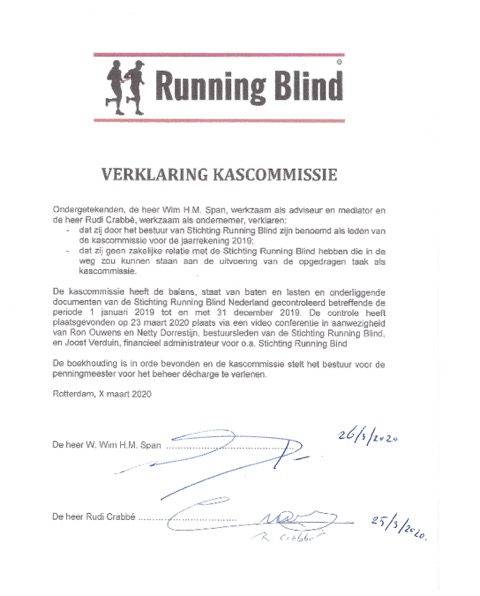 CategorieOmschrijving31-12-201931-12-2018BankrekeningRB Alkmaar€ 1.097€ 2.419BankrekeningRB Amsterdam€ 2.289€ 2.144BankrekeningRB Den Bosch€ 3.378€ 2.088BankrekeningRB Den Haag€ 887€ 846BankrekeningRB Spaarrekening€ 17.465€ 21.943BankrekeningRB Nederland€ 28.250€ 16.239BankrekeningRB Rotterdam€ 7.139€ 5.536VoorraadWebshop artikelen€ 4.415€ 1.924VorderingenDebiteuren€ 727€ 0VorderingenNog te ontvangen€ 7.209€ 1.211€ 72.856€ 54.350Eigen VermogenEigen vermogen RB Alkmaar€ 1.097€ 2.419Eigen VermogenEigen vermogen RB Amsterdam€ 2.289€ 2.144Eigen VermogenEigen vermogen RB Den Bosch€ 3.378€ 3.299Eigen VermogenEigen vermogen RB Den Haag€ 887€ 846Eigen VermogenEigen vermogen RB NL€ 33.368€ 17.313Eigen VermogenEigen vermogen RB Utrecht€ 747€ 985Eigen VermogenEigen vermogen RB Rotterdam€ 7.139€ 5.536VerplichtingenNog te betalen (aan Den Bosch)€ 0€ 1.211VerplichtingenCrediteuren€ 3.353€ 0VoorzieningenVoorziening instructiefilms€ 11.000€ 11.000VoorzieningenVoorziening nieuwe website€ 3.558€ 3.558VoorzieningenVoorziening uitrol€ 6.040€ 6.040€ 72.856€ 54.350CategorieOmschrijvingRealisatie 2019Begroting 2019Realisatie 2018Kosten BeleidsdoelenWebshop2099,77€ 10.600€ 3.313Kosten BeleidsdoelenHandboek/instructiefilms€ 4.199€ 4.000€ 0Kosten BeleidsdoelenInnovatie hardloophulpmiddel€ 3.761€ 0€ 0Kosten BeleidsdoelenUitrol regiogroepen en clinics€ 449€ 2.000€ 250Kosten BeleidsdoelenNordic Walking€ 0€ 600€ 843Kosten BeleidsdoelenWebsite algemeen€ 1.668€ 1.200€ 1.435Kosten BeleidsdoelenPR€ 328€ 1.000€ 713Kosten BeleidsdoelenJubileum€ 0€ 0€ 0Kosten BeleidsdoelenEvenementen € 5.278€ 1.500€ 2.541Totaal beleidsdoelen€ 17.781€ 20.900€ 9.095Kosten Fondsenwerving€ 0€ 100€ 0Totaal fondsenwerving€ 0€ 100€ 0Kosten organisatieBestuurskosten algemeen€ 1.087€ 1.000€ 1.559Kosten organisatieAdministratie kosten€ 1.010€ 2.050€ 187Kosten organisatieBankkosten€ 154€ 100€ 95Kosten organisatieVerzekeringen€ 419€ 450€ 412Totaal organisatie€ 2.669€ 3.600€ 2.252OpbrengstenDonaties, diverse€ 4.474€ 500€ 1.298OpbrengstenDonatie Oogfonds€ 0€ 0€ 1.500OpbrengstenSubsidie Rotterdamse Stichting Blindenbelangen€ 15.000€ 15.000€ 0OpbrengstenSponsoring Tata Steel Consultancy€ 7.000€ 7.000€ 14.000OpbrengstenSponsoring Fonds Gehandicapten Sport€ 10.000€ 10.000€ 0OpbrengstenInkomsten webshop€ 0€ 2.500€ 0OpbrengstenRente€ 31€ 0€ 40Totaal opbrengsten€ 36.505€ 35.000€ 16.838Totaal beleidsdoelen€ 17.781€ 20.900€ 9.095Totaal fondsenwerving€ 0€ 100€ 0Totaal organisatie€ 2.669€ 3.600€ 2.252Totaal opbrengsten€ 36.505€ 35.000€ 16.838Resultaat€ 16.054€ 10.500€ 5.490Percentage beleidsdoelen87%85%80%Percentage fondsenwerving0%0%0%Percentage organisatie13%15%20%Running Blind 2019Den HaagAmsterdamRotterdamAlkmaarDen BoschBestuurskosten€ 283,44€ 48,68€ 174,61€ 46,00€ 24,00Bankkosten€ 114,56€ 93,75€ 102,24€ 89,12€ 82,85Accommodatie en kantine€ 300,00€ 0,00€ 283,60€ 0,00€ 194,00Trainerskosten€ 725,00€ 351,73€ 1.340,00€ 150,00€ 269,80Kleding & materiaal€ 3.265,20€ 516,95€ 270,18€ 450,30€ 0,00Lief & leed€ 15,00€ 45,99€ 160,45€ 112,60€ 0,00Evenementen€ 125,00€ 408,25€ 548,50€ 879,34€ 435,65Totaal kosten€ 4.828,20€ 1.465,35€ 2.879,58€ 1.727,36€ 1.006,30Contributies€ 2.301,00€ 618,00€ 1.852,00€ 0,00€ 530,00Donaties€ 2.140,00€ 977,12€ 2.460,00€ 250,00€ 555,55Verkoop kleding & materiaal€ 363,50€ 15,00€ 28,00€ 0,00€ 0,00Inkomsten evenementen€ 65,00€ 0,00€ 143,00€ 155,00€ 0,00Totaal opbrengsten€ 4.869,50€ 1.610,12€ 4.483,00€ 405,00€ 1.085,55Resultaat€ 41,30€ 144,77€ 1.603,42€ -1.322,36€ 79,25CategorieOmschrijvingBegroting 2020Kosten BeleidsdoelenMateriaal€ 500Kosten BeleidsdoelenHandboek / instructiefilms€ 10.000Kosten BeleidsdoelenUitrol lopers€ 2.100Kosten BeleidsdoelenIntroductie clinics€ 4.000Kosten BeleidsdoelenNordic Walking€ 0Kosten BeleidsdoelenWebsite algemeen€ 1.200Kosten BeleidsdoelenWebsite nieuw€ 5.000Kosten BeleidsdoelenPR€ 1.000Kosten BeleidsdoelenJubileum - sparen voor lustrum 2022€ 3.000Kosten BeleidsdoelenEvenementen € 3.500Totaal beleidsdoelen€ 30.300Kosten Fondsenwerving€ 100Totaal fondsenwerving€ 100Kosten organisatieBestuurskosten algemeen€ 1.000Kosten organisatieAdministratie kosten€ 500Kosten organisatieBoekhouder en accountant€ 3.500Kosten organisatieBankkosten€ 100Kosten organisatieVerzekeringen€ 850Totaal organisatie€ 5.950OpbrengstenSponsoring Fonds Gehandicapten Sport€ 12.100OpbrengstenInkomsten webshop€ 2.500Totaal opbrengsten€ 14.600Uit voorzieningHandboek / Instructiefilms€ 10.000Uit voorzieningNieuwe website€ 3.558Uit voorzieningUitrol€ 6.040Totaal uit voorzieningen€ 19.598Totaal beleidsdoelen€ 30.300Totaal fondsenwerving€ 100Totaal organisatie€ 5.950Totaal opbrengsten€ 14.600Totaal uit voorzieningen€ 19.598Resultaat€ -2.1521Alkmaaralkmaar@runningblind.nl2Almeloalmelo@runningblind.nl 3Amsterdamamsterdam@runningblind.nl 4Alphen aan de Rijnalphen@runningblind.nl 5Arnhemarnhem@runningblind.nl6Breda,breda@runningblind.nl7De Betuwedebetuwe@runningblind.nl 8Delft,delft@runningblind.nl9Den Bosch,denbosch@runningblind.nl10Den Haag,denhaag@runningblind.nl11Leidenleiden@runningblind.nl12Noord-Limburg,noordlimburg@runningblind.nl 13Rotterdamrotterdam@runningblind.nl14Utrechtutrecht@runningblind.nlStichting Running Blind    
     Landelijkbestuur1@runningblind.nl